CYB3011 MidtermScreenshots (Paste Below) 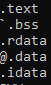 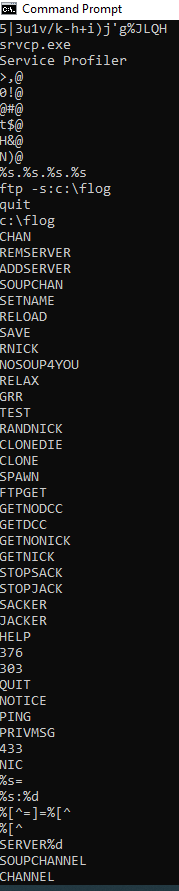 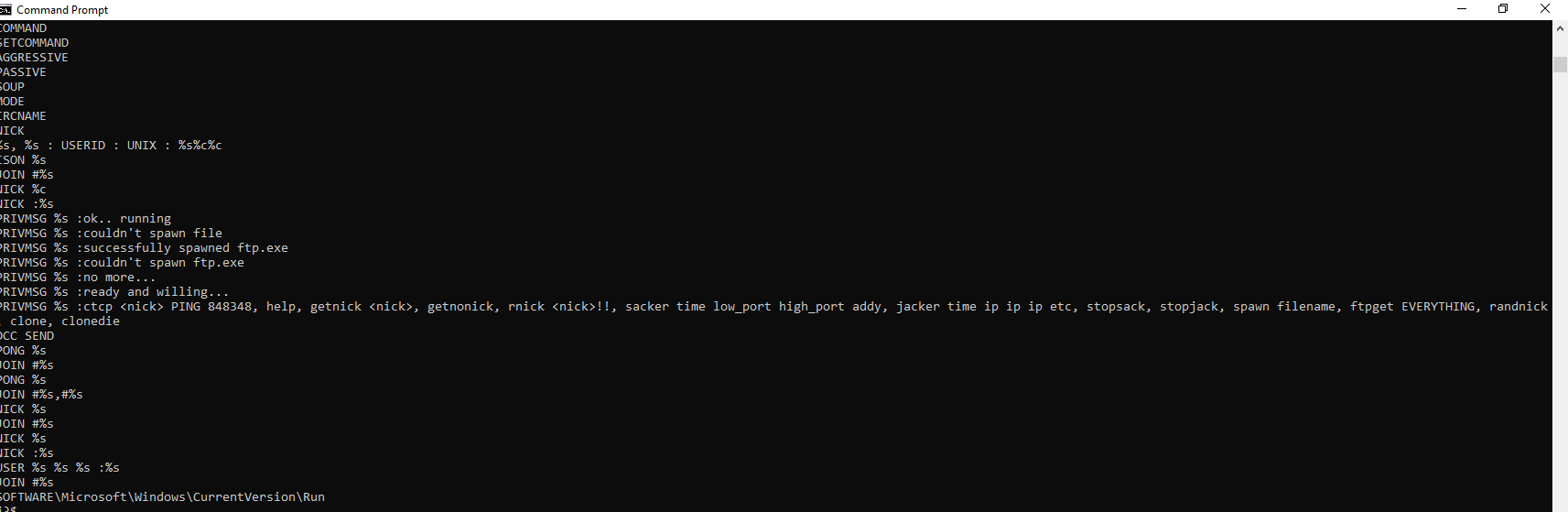 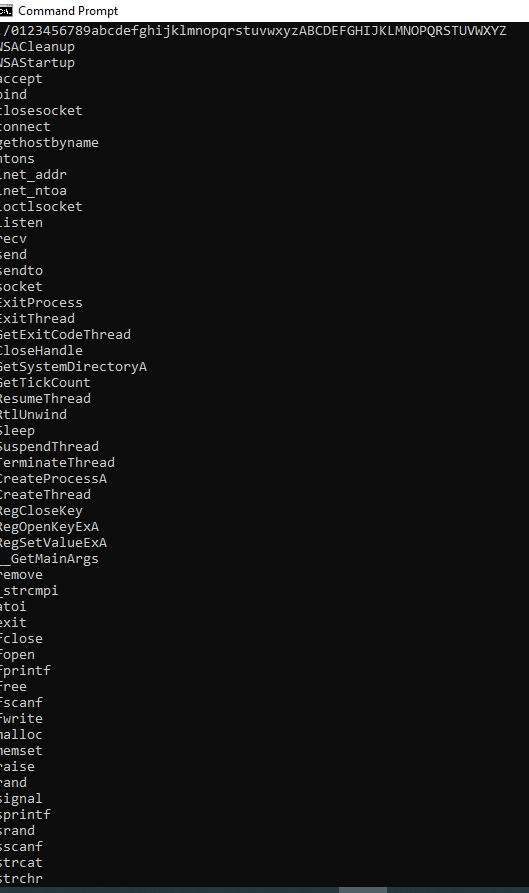 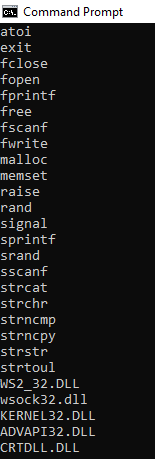 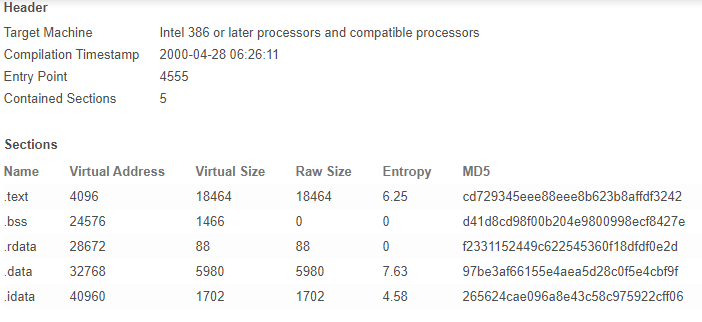 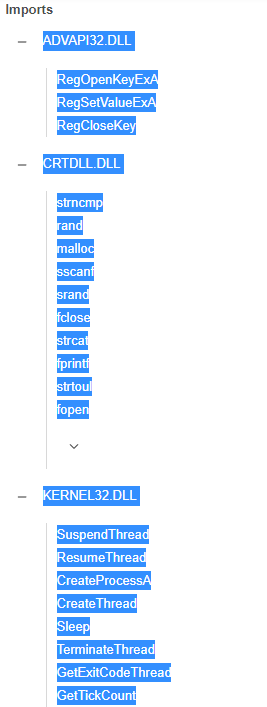 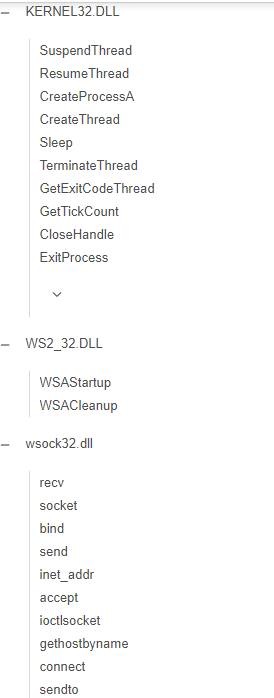 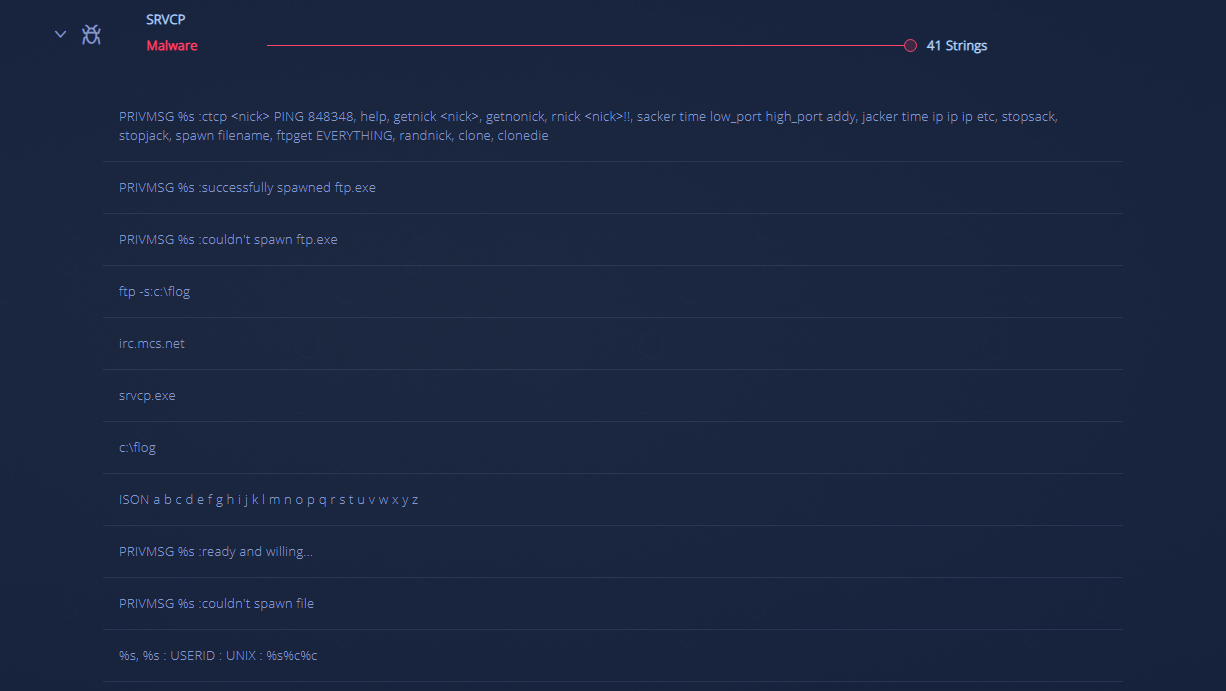 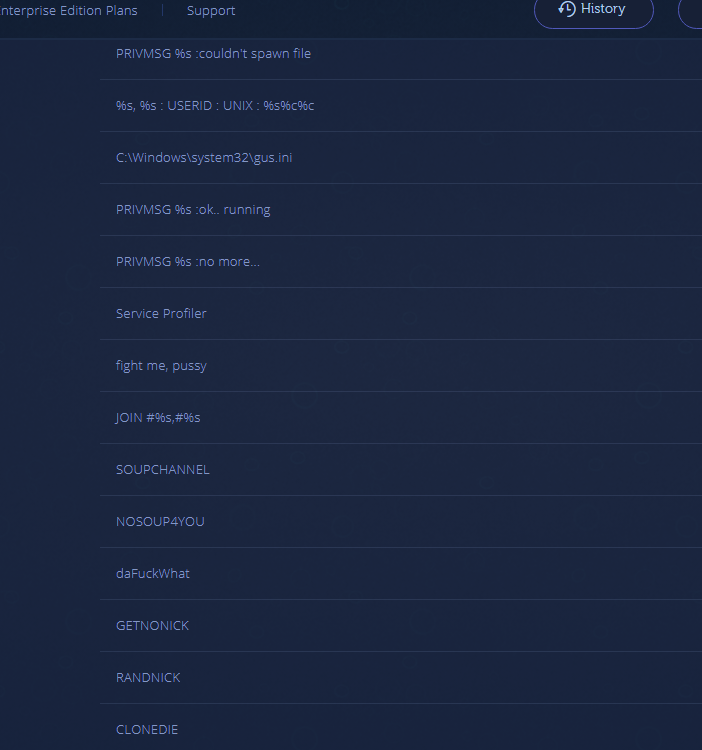 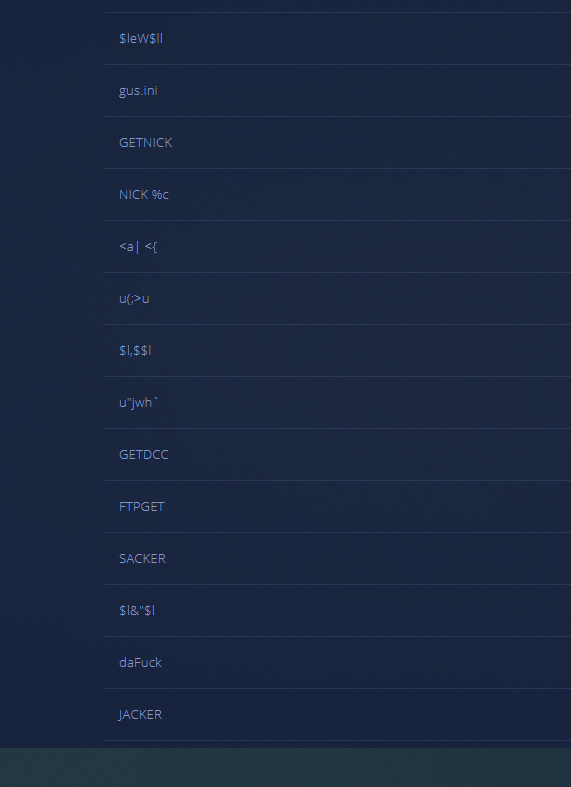 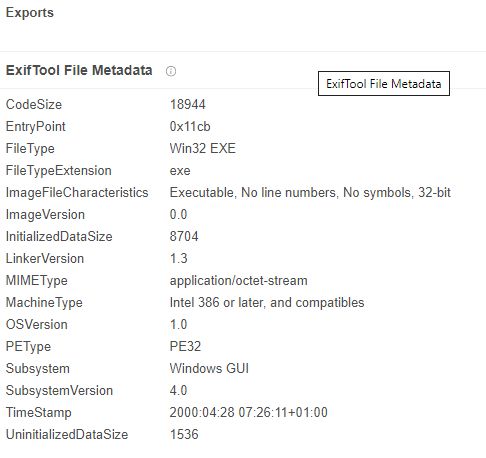 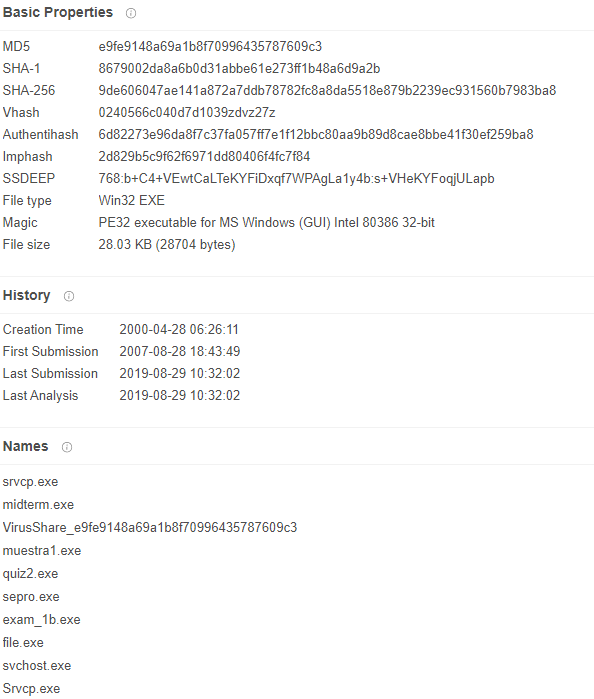 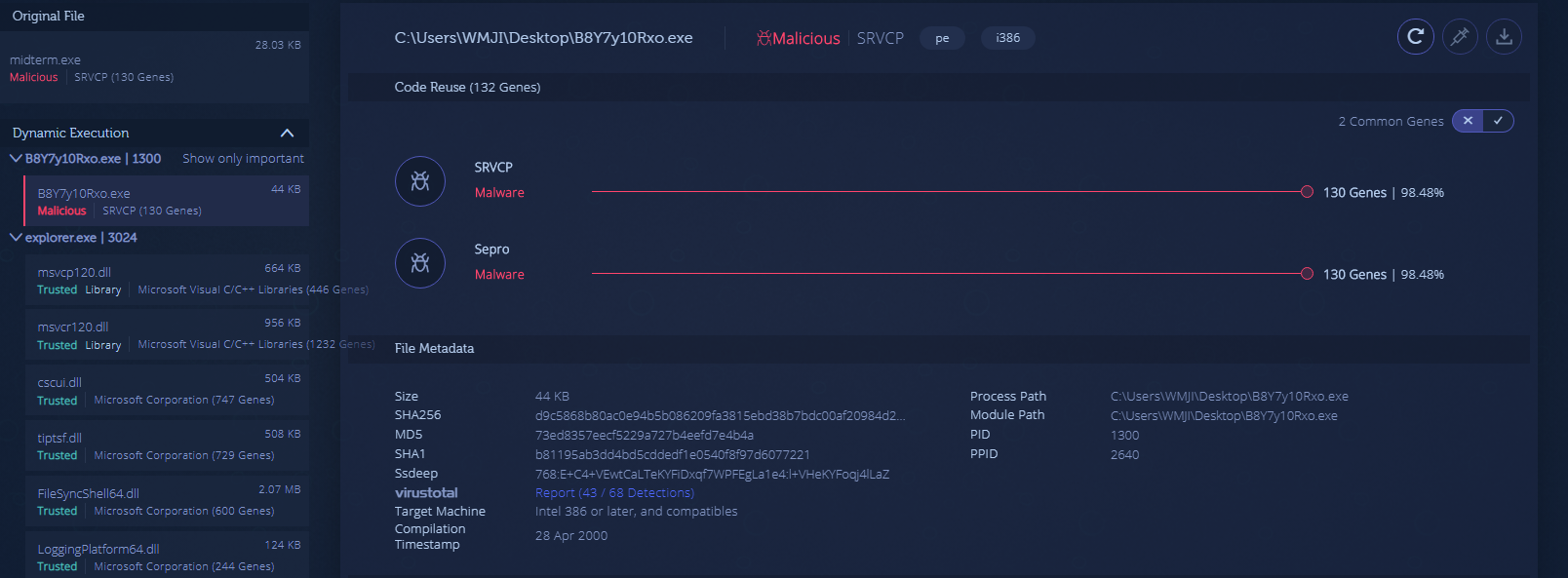 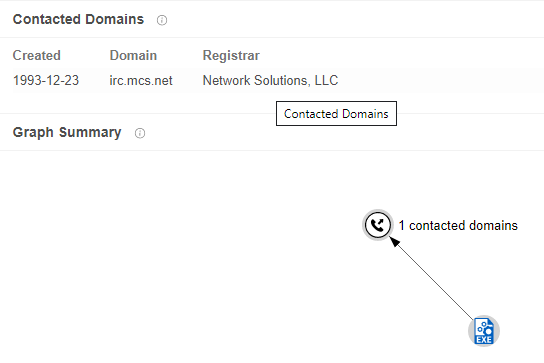 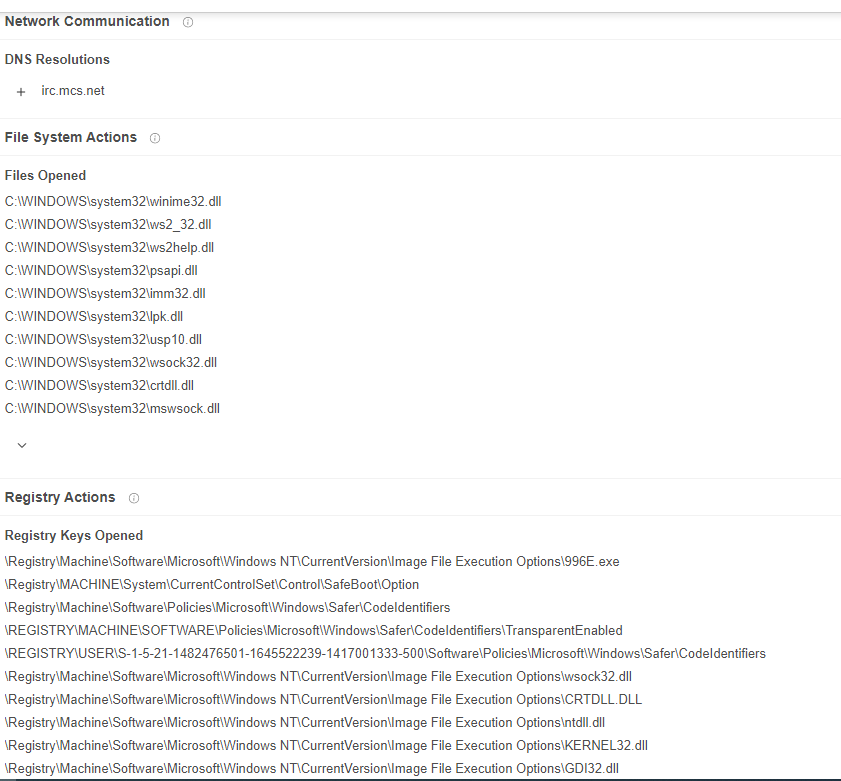 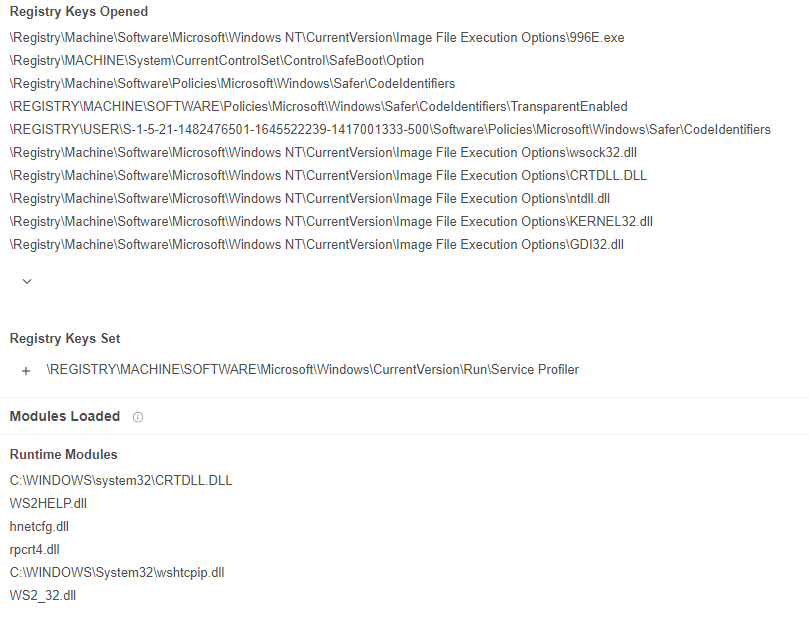 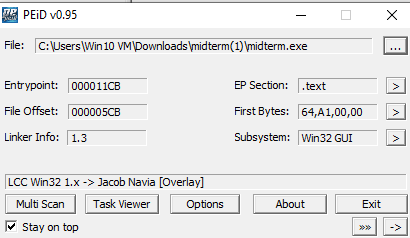 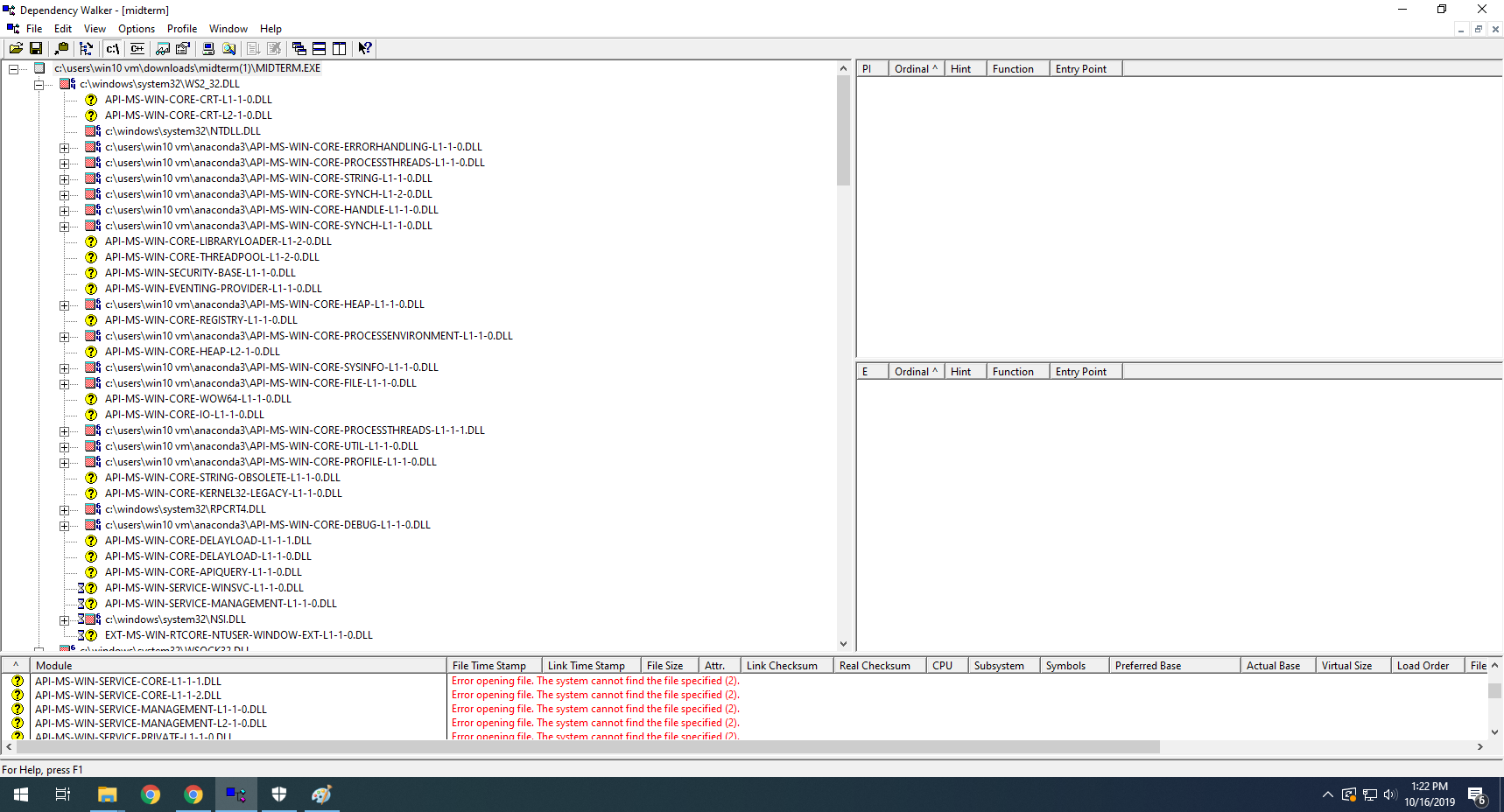 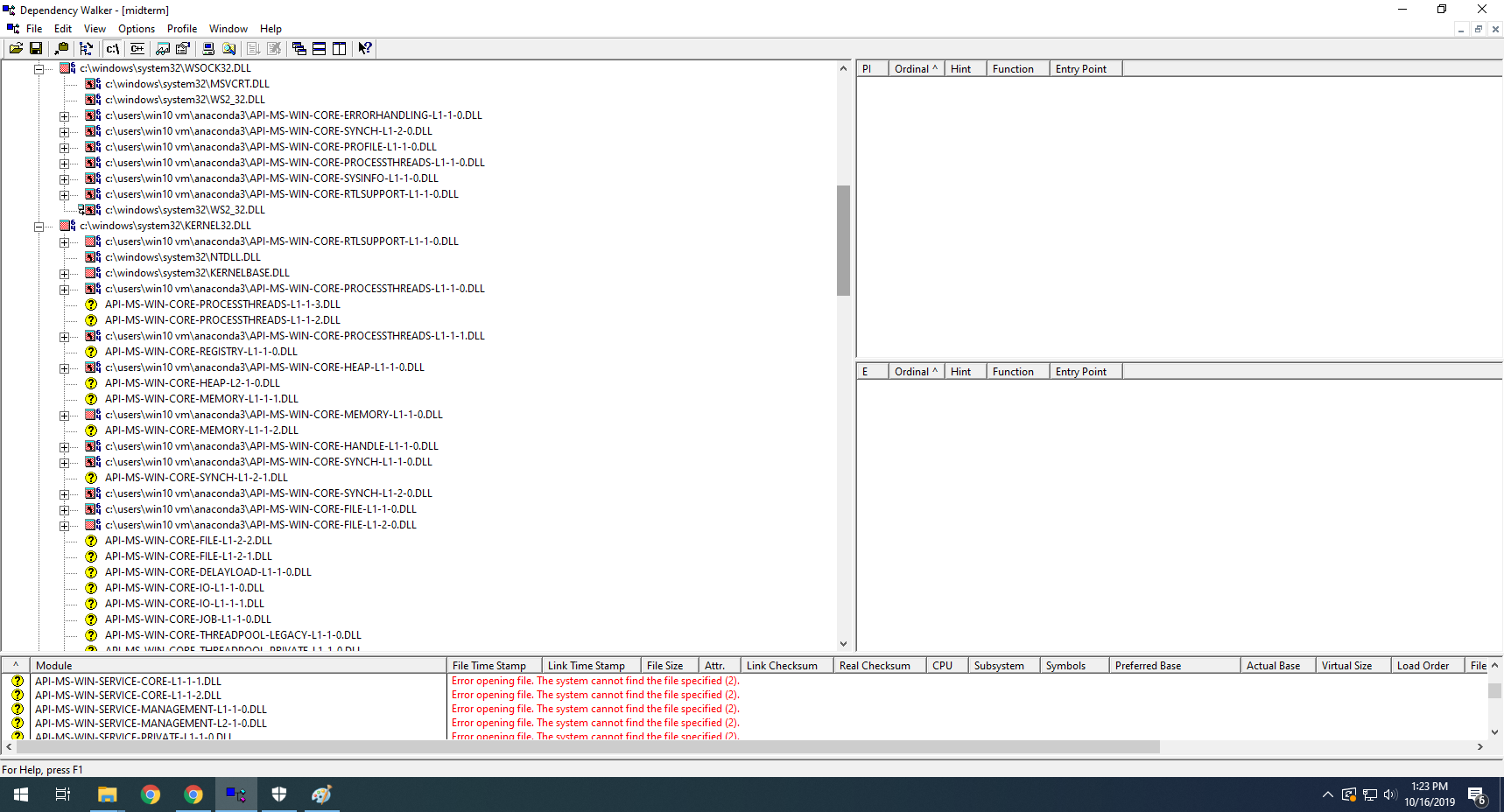 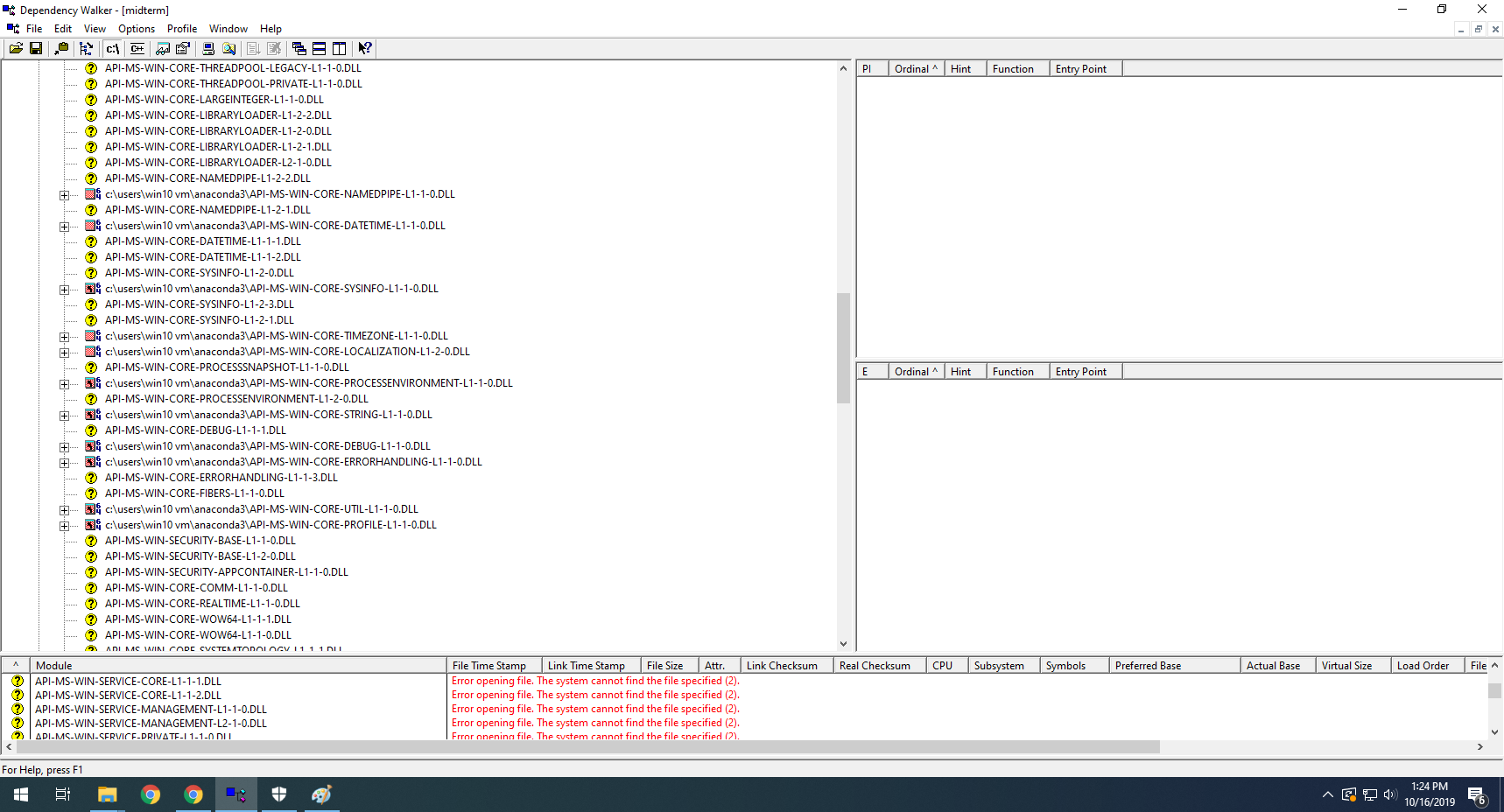 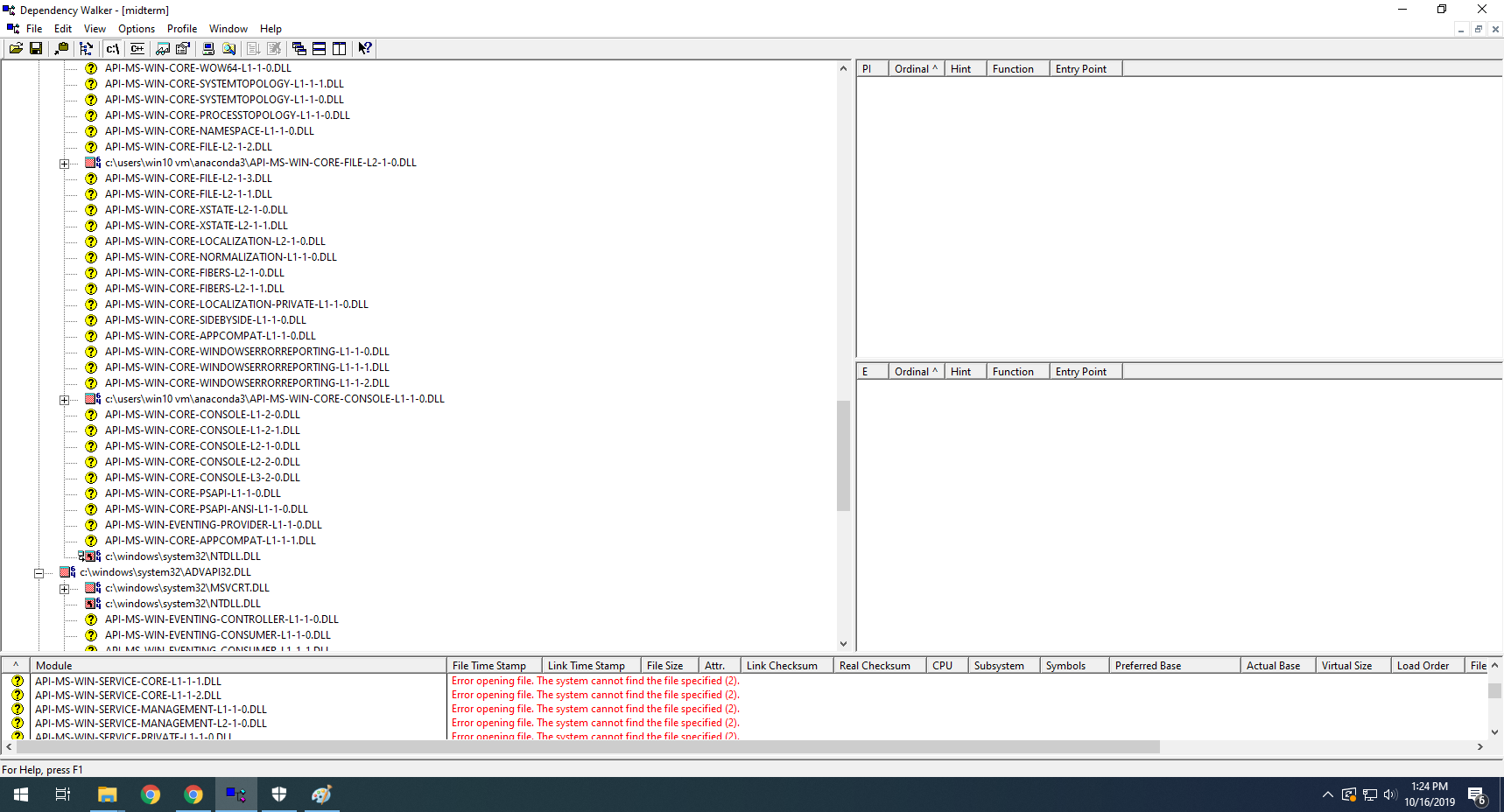 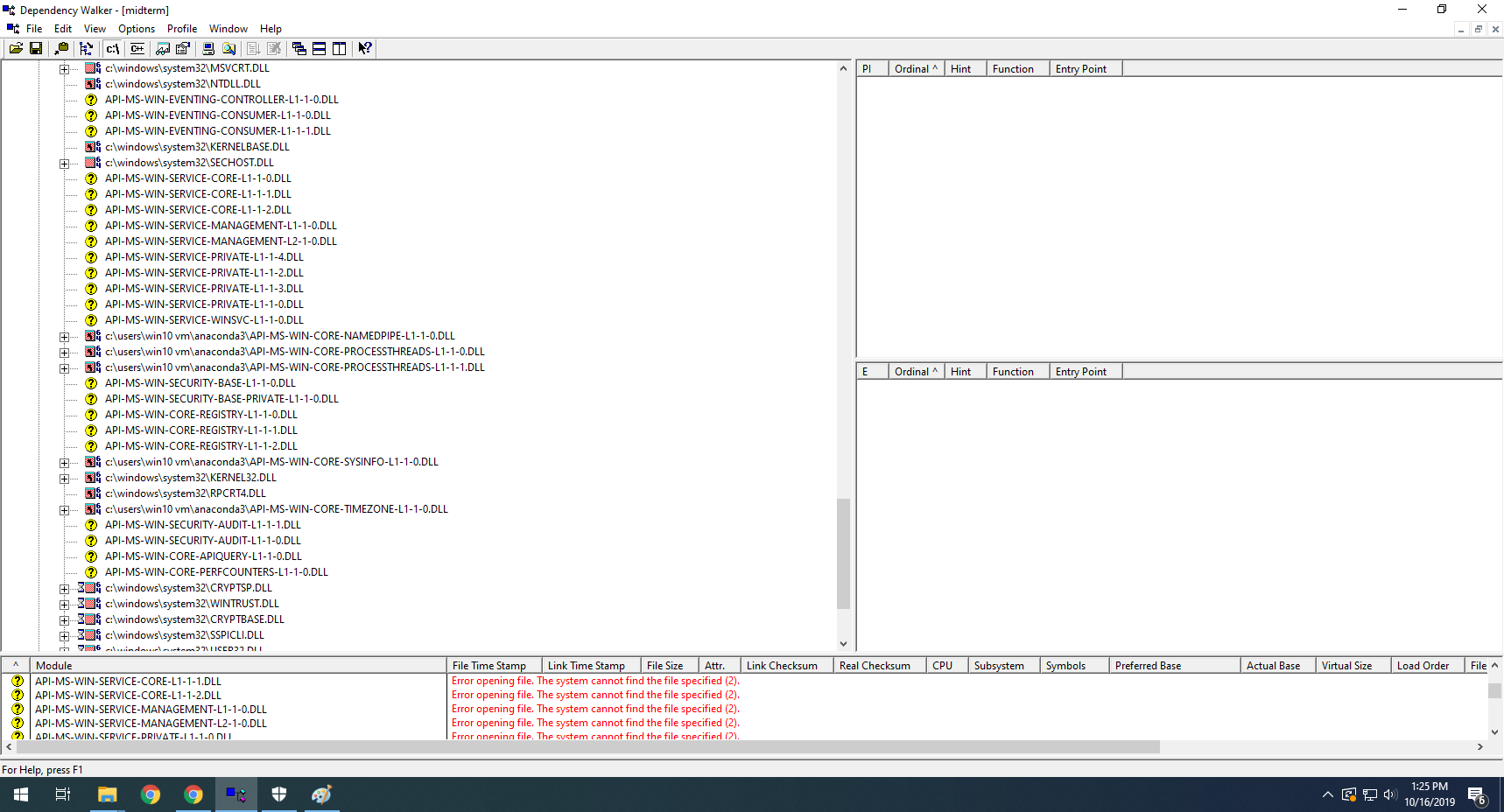 BACKGROUND BACKGROUND BACKGROUND Date:  10/16/19Date:  10/16/19Your Name:  Michael HuberYour Name:  Michael HuberFile Name:  midterm.exeFile Name:  midterm.exeFile Location: C:\Users\Win10 VM\Downloads\midterm(1)File Location: C:\Users\Win10 VM\Downloads\midterm(1)N/A File Timestamps:  Creation Time:2000-04-28 06:26:11First Submission:2007-08-28 18:43:49Last Submission:2019-08-29 10:32:02Last Analysis:2019-08-29 10:32:02File Timestamps:  Creation Time:2000-04-28 06:26:11First Submission:2007-08-28 18:43:49Last Submission:2019-08-29 10:32:02Last Analysis:2019-08-29 10:32:02Notification Vector: Notification Vector: N/A STATIC ANALYSIS STATIC ANALYSIS STATIC ANALYSIS File Size (bytes):   28,704/32,768 (on disk) 28,704/32,768 (on disk)Icon Graphic:  N/A N/A Signed?:  N/A N/A File Hash: E9fe9148a69a1b8f70996435787609c3 (MD5)E9fe9148a69a1b8f70996435787609c3 (MD5)Imp Hash:  2d829b5c9f62f6971dd80406f4fc7f84 2d829b5c9f62f6971dd80406f4fc7f84PE Section Hashes: PE Section Hashes: PE Section Hashes:  PE32 executable for MS Windows (GUI) Intel 80386 32-bit PE file has unusual entropy sectionsDetails: .data with unusual entropies 7.63334150891Source: Static ParserRelevance: 10/10PE file contains zero-size sectionsDetails: Raw size of ".bss" is zeroSource: Static ParserRelevance: 10/10 PE32 executable for MS Windows (GUI) Intel 80386 32-bit PE file has unusual entropy sectionsDetails: .data with unusual entropies 7.63334150891Source: Static ParserRelevance: 10/10PE file contains zero-size sectionsDetails: Raw size of ".bss" is zeroSource: Static ParserRelevance: 10/10 PE32 executable for MS Windows (GUI) Intel 80386 32-bit PE file has unusual entropy sectionsDetails: .data with unusual entropies 7.63334150891Source: Static ParserRelevance: 10/10PE file contains zero-size sectionsDetails: Raw size of ".bss" is zeroSource: Static ParserRelevance: 10/10Compile Time (pescanner, PEView): Compile Time (pescanner, PEView): Compile Time (pescanner, PEView):  2000-04-28 06:26:11 2000-04-28 06:26:11 2000-04-28 06:26:11File Properties (PEStudio, PeView): Description, version, file header characteristics File Properties (PEStudio, PeView): Description, version, file header characteristics File Properties (PEStudio, PeView): Description, version, file header characteristics  Target Machine:Intel 386 or later processors and compatible processorsCompilation Timestamp: 2000-04-28 06:26:11Entry Point:4555Contained Sections: 5 Target Machine:Intel 386 or later processors and compatible processorsCompilation Timestamp: 2000-04-28 06:26:11Entry Point:4555Contained Sections: 5 Target Machine:Intel 386 or later processors and compatible processorsCompilation Timestamp: 2000-04-28 06:26:11Entry Point:4555Contained Sections: 5Strings (strings, strings2, BinText): Functions, domains, IP addresses, commands, error msgs Strings (strings, strings2, BinText): Functions, domains, IP addresses, commands, error msgs Strings (strings, strings2, BinText): Functions, domains, IP addresses, commands, error msgs Packed (pescanner, PEiD, ExeInfo): Packed (pescanner, PEiD, ExeInfo): Packed (pescanner, PEiD, ExeInfo):  LCC Win32 1.x -> Jacob Navia [Overlay] LCC Win32 1.x -> Jacob Navia [Overlay] LCC Win32 1.x -> Jacob Navia [Overlay]Entropy (ByteHist, pescanner): File, sections Entropy (ByteHist, pescanner): File, sections Entropy (ByteHist, pescanner): File, sections  N/A N/A N/AImported/Exported Functions (PEStudio, Dependency Walker): Imported/Exported Functions (PEStudio, Dependency Walker): Imported/Exported Functions (PEStudio, Dependency Walker): ADVAPI32.DLLCRTDLL.DLLKERNEL32.DLLWS2_32.DLLwsock32.dllADVAPI32.DLLCRTDLL.DLLKERNEL32.DLLWS2_32.DLLwsock32.dllADVAPI32.DLLCRTDLL.DLLKERNEL32.DLLWS2_32.DLLwsock32.dllOpen Source Research (VirusTotal, search engines, malware repositories): Open Source Research (VirusTotal, search engines, malware repositories): Open Source Research (VirusTotal, search engines, malware repositories): Appears to be python-based, considering it goes and accesses python distribution on dependencies. Is a backdoor Remote Access Trojan according to Virustotal, connects to external EU domain.Appears to be python-based, considering it goes and accesses python distribution on dependencies. Is a backdoor Remote Access Trojan according to Virustotal, connects to external EU domain.Appears to be python-based, considering it goes and accesses python distribution on dependencies. Is a backdoor Remote Access Trojan according to Virustotal, connects to external EU domain.